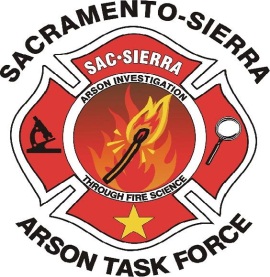 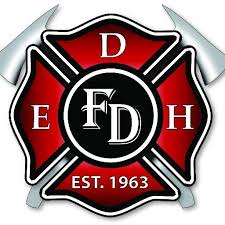 Interview and interrogationWhat:	The Sacramento-Sierra Arson Task Force will be hosting a 3-day interview training.  Who:  	This training is for any public safety personnel looking to sharpen their interview skills. When: 	April 26-28, 20178:00 – 5:00Where: 	El Dorado Hills Fire Station 1050 Wilson BoulevardEl Dorado Hills, CA, 95762Instructor:	  Sgt Don DavisCost:  	$175 for non-members		Free for SSATF membersRegistration:  	www.ssatf.org – Register on the “Training” page***CLASS SIZE IS LIMITED TO 30 STUDENTS***Questions:   	Brian Parker, Training Coordinatorbrian.parker@atf.gov 925-364-8512